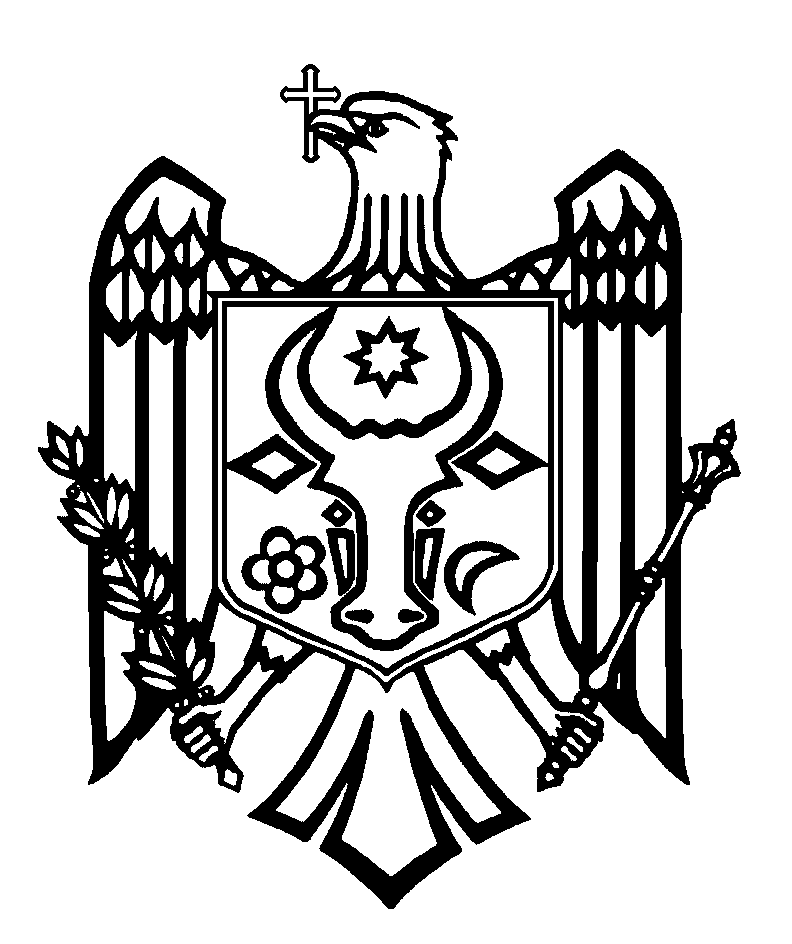 CURTEA DE CONTURI A REPUBLICII MOLDOVAH O T Ă R Â R E A nr. 8 din 28 februarie 2023cu privire la Raportul auditului conformității asupra utilizării resurselor financiare publice alocate pentru administrarea sistemului de acordare a asistenței juridice garantate de stat în anii 2020-2022            Curtea de Conturi, în prezența dnei Nadejda Burciu, Secretară de stat a Ministerului Justiției; dnei Cristina Melnic, șefa Direcției elaborare acte normative a Ministerului Justiției; dnei Ștefănița-Victoria Rotaru, consultantă principală în cadrul Direcției politici bugetare sectoriale a Ministerului Finanțelor; dlui Victor Zaharia, președinte al Consiliului Național de Asistență Juridică Garantată de Stat (în continuare – CNAJGS); dlui Lilian Darii, director executiv al CNAJGS; dlui Sergiu Chiruța, coordonator al OT Chișinău al CNAJGS; dlui Victor Grijuc, coordonator al OT Bălți al CNAJGS; dnei Svetlana Suruceanu, coordonatoare a OT Cahul al CNAJGS; dlui Vadim Suhov, coordonator al OT Comrat al CNAJGS, precum și a altor persoane cu funcții de răspundere, în cadrul ședinței video, călăuzindu-se de art.3 alin.(1) art.5 alin.(1) lit. a) și art.31 alin.(1) lit. b) din Legea privind organizarea și funcționarea Curții de Conturi a Republicii Moldova, a examinat Raportul auditului conformității asupra utilizării resurselor financiare publice alocate pentru administrarea sistemului de acordare a asistenței juridice garantate de stat în anii 2020-2022.Misiunea de audit public extern a fost realizată conform Programelor activității de audit ale Curții de Conturi pe anul 2022 și anul 2023, având drept scop evaluarea conformității gestionării mijloacelor financiare alocate pentru acordarea asistenței juridice garantate de stat în anii 2020-2022, în raport cu prevederile cadrului normativ aplicabil.Auditul public extern s-a desfășurat în conformitate cu Standardele Internaționale ale Instituțiilor Supreme de Audit, puse în aplicare de Curtea de Conturi, în special ISSAI 100, ISSAI 400 și ISSAI 4000. Examinând Raportul de audit, Curtea de Conturi A CONSTATAT:în pofida faptului că în administrarea sistemului de asistență juridică garantată de stat entitățile responsabile, în mare parte, au asigurat conformitatea procesului de valorificare a resurselor alocate în aceste scopuri, totuși se conchide că sistemul este influențat de un șir de viduri și neconcordanțe legislative, carențe și neconformități atât în direcționarea asistenței juridice garantate de stat beneficiarilor eligibili, cât și în remunerarea avocaților contractați de stat. Cele menționate se bazează pe următoarele observații de audit: autoritățile statului nu s-au preocupat suficient de îmbunătățirea și modernizarea cadrului normativ aferent administrării sistemului de asistență juridică garantată de stat, astfel nefiind realizate obiectivele și acțiunile prestabilite, activitățile de promovare revigorându-se în anul 2022;diversitatea și complexitatea actelor normative de reglementare a sistemului auditat, care pe alocuri conțin viduri legislative, iar în alte cazuri fac obiectul unor interpretări ambigue, creează premise pentru solicitarea în exces a AJGS. Astfel, pentru a beneficia de servicii juridice gratuite în urma săvârșirii de către beneficiari a unor infracțiuni „ușoare” sau mai „puțin grave”, cazuri care nu se încadrează în condiționalitatea beneficierii de AJGS, organele de drept au invocat ca temei faptul că bănuitul, învinuitul, inculpatul nu posedă sau posedă în măsură insuficientă limba în care se desfășoară procesul penal. În aceste condiții incerte, din contul bugetului de stat au fost suportate cheltuieli publice în valoare de 14,9 mil. lei. Mai mult decât atât, norma legală prevede că atunci când participanții la proces nu înțeleg sau nu vorbesc limba în care se desfășoară procesul penal, ei au dreptul de a apela la serviciile unui interpret, la fel oferit gratis de către instituțiile statului;se atestă cazuri de solicitare și acordare a AJGS în condiții neconforme, având în vedere că interesele justiției cer participarea apărătorului de stat la ședința de judecată. Cheltuielile  suportate din bugetul de stat în scopul remunerării muncii avocaților care au gestionat aceste cazuri constituie suma de 233,1 mii lei. Astfel, oficiile teritoriale (OT) au acceptat solicitările unor angajați din instituții subordonate Ministerului Afacerilor Interne, deși, conform prevederilor legale, urmau să acorde asistență juridică doar la cererile însoțite de ordonanțele procurorilor, care, de fapt, lipseau; nu s-au respectat în totalitate regulile prestabilite la oferirea asistenței juridice garantate de stat persoanelor fizice în temeiul lipsei resurselor financiare. Or, se atestă că responsabilii OT nu s-au conformat și nu au solicitat anexarea la cerere a tuturor documentelor prestabilite, fapt care contribuie nemijlocit la respectarea corectitudinii de determinare a venitului mediu al beneficiarilor apelanți. Mai mult decât atât, necesită reexaminare și metodologia de calcul al venitului în scopul acordării AJGS, întrucât se atestă atât caracterul desuet al acesteia, cât și neaplicabilitatea unor norme la calcularea venitului în natură și altele; este deficitar și procesul de acordare a AJGS persoanelor juridice, aspect determinat atât de lipsa unui act juridic intern care să reglementeze mecanismul de punere în aplicare a acestuia, cât și de acceptare a unor solicitări din partea organelor de drept privind oferirea serviciilor juridice unor agenți economici insolvabili. Având desemnați de către instanța de judecată reprezentanți legali, agenții economici insolvabili nu se încadrau în criteriile de eligibilitate pentru a beneficia de asistența garantată de stat;în pofida faptului că legea specială prevede expres condițiile în care persoanele beneficiază de asistență juridică oferită de stat, CNAJGS a aprobat unele norme care nu sunt subordonate prevederilor legale, ceea ce permite coordonatorilor OT acordarea serviciilor juridice unor persoane în condiții favorizante;  nu a fost asigurată reglementarea volumului de lucru în cazul avocaților contractați la cerere, fapt care a dus la prezența unor discrepanțe semnificative și practici neuniforme în cadrul procesului de repartizare a cauzelor de AJGS avocaților contractați. În ansamblu, situația constatată în anul 2021 indică repartizarea diferențiată/inegală a dosarelor avocaților contractați, de la 0 la mai mult de 200 de cauze într-un an;necesită a fi îmbunătățit și procesul de remunerare a avocaților care acordă servicii juridice calificate, prin instituirea unor activități de control menite să asigure conformitatea utilizării mijloacelor bugetare în scopurile menționate. Or, verificările de audit denotă cazuri de remunerare a unor avocați pentru acțiuni neconfirmate documentar sau care nu pot fi probate și justificate ca executate, cum ar fi: vizitele efectuate în penitenciar, prezența în ședințele de judecată, informarea cu unele acte procesuale și explicarea acestora; tergiversarea punerii în aplicare a instrumentului aferent evaluării calității serviciilor juridice prestate de către avocați, or, acest fapt permite apărătorilor de a nu fi monitorizați în vederea identificării cazurilor deficitare de acordare a asistenței juridice garantate de stat; funcționarea defectuoasă a mecanismului de recuperare a cheltuielilor pentru asistența juridică garantată de stat, precum și sincopele existente în identificarea cazurilor pasibile restituirii la buget au redus din încasarea tuturor sumelor cuvenite;structura organizațională a entităților responsabile de administrarea procesului de AJGS este una difuză, existând neclarități privind statutul juridic și poziționarea acestora, rolul și responsabilitățile atribuite, inclusiv în procesele de planificare, gestionare și raportare a mijloacelor bugetare. Pentru remedierea deficiențelor constatate sunt necesare măsuri și acțiuni prompte din partea autorităților statului, care să asigure îmbunătățirea proceselor de administrare a sistemului de asistență juridică garantată de stat.Reieșind din cele expuse, în temeiul art.14 alin.(2), art.15 lit. d) și art.37 alin.(2) din Legea  nr.260 din 07.12.2017, Curtea de ConturiHOTĂRĂŞTE:	Se aprobă Raportul auditului conformității asupra utilizării resurselor financiare publice alocate pentru administrarea sistemului de acordare a asistenței juridice garantate de stat în anii 2020-2022, anexat la prezenta Hotărâre.Prezenta Hotărâre și Raportul de audit se remit:Parlamentului Republicii Moldova, pentru informare și examinare, după caz, în cadrul Comisiei parlamentare de control al finanțelor publice;Președintelui Republicii Moldova, pentru informare;Guvernului Republicii Moldova, pentru informare și luare de atitudine în vederea monitorizării asigurării implementării recomandărilor de audit;Ministerului Justiției, Consiliului Național de Asistență Juridică Garantată de Stat și Oficiilor Teritoriale, pentru luare de atitudine, și se recomandă examinarea rezultatelor auditului public extern, conform competențelor, cu aprobarea unor planuri de măsuri privind remedierea situațiilor constatate și implementarea recomandărilor din Raportul de audit.Prezenta Hotărâre intră în vigoare din data publicării în Monitorul Oficial al Republicii Moldova și poate fi contestată cu o cerere prealabilă la autoritatea emitentă în termen de 30 de zile de la data publicării. În ordine de contencios administrativ, Hotărârea poate fi contestată la Judecătoria Chișinău, sediul Râșcani (MD-2068, mun. Chișinău, str. Kiev nr.3), în termen de 30 de zile din data comunicării răspunsului cu privire la cererea prealabilă sau din data expirării termenului prevăzut pentru soluționarea acesteia. Curtea de Conturi va fi informată, în termen de 12 luni din data publicării Hotărârii în Monitorul Oficial al Republicii Moldova, despre acțiunile întreprinse pentru executarea subpunctului 2.4. din prezenta Hotărâre.Hotărârea și Raportul auditului conformității asupra utilizării resurselor financiare publice alocate pentru administrarea sistemului de acordare a asistenței juridice garantate de stat în anii 2020-2022 se plasează pe site-ul oficial al Curții de Conturi (https://www.ccrm.md/ro/decisions).Viorel CHETRARU,Vicepreședinte